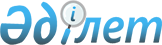 О предоставлении земельных участков для нужд обороныПостановление Правительства Республики Казахстан от 31 декабря 2013 года № 1498

      В соответствии с подпунктом 3) статьи 13 Земельного кодекса Республики Казахстан от 20 июня 2003 года Правительство Республики Казахстан ПОСТАНОВЛЯЕТ:



      1. Предоставить республиканскому государственному учреждению «Щучинская районная эксплуатационная часть» Министерства обороны Республики Казахстан земельные участки из категории земель населенных пунктов города Щучинска Бурабайского района Акмолинской области на праве постоянного землепользования общей площадью 41,228 га для нужд обороны согласно приложению к настоящему постановлению. 



      2. Акиму Акмолинской области и Министерству обороны Республики Казахстан в установленном законодательством Республики Казахстан порядке принять меры, вытекающие из настоящего постановления.



      3. Настоящее постановление вводится в действие со дня подписания.      Премьер-Министр

      Республики Казахстан                       C. Ахметов

Приложение           

к постановлению Правительства 

Республики Казахстан     

от 31 декабря 2013 года № 1498

                       Экспликация

      земельных участков, предоставляемых на праве

     постоянного землепользования республиканскому

    государственному учреждению «Щучинская районная

     эксплуатационная часть» Министерства обороны

                   Республики Казахстан
					© 2012. РГП на ПХВ «Институт законодательства и правовой информации Республики Казахстан» Министерства юстиции Республики Казахстан
				№

п/пКатегория земель предоставляемого земельного участкаМестоположение земельного участкаОбщая площадь, гектарВ том числеВ том числеЦелевое назначение земельного участка№

п/пКатегория земель предоставляемого земельного участкаМестоположение земельного участкаОбщая площадь, гектарСельскохозяйственные угодья (пастбища)прочиеЦелевое назначение земельного участка12345671Земли населенного пункта г. ЩучинскаАкмолинская область, Бурабайский район, город Щучинск, улица Валиханова, дом 210,92540,9254Для размещения и обслуживания имущественного комплекса2Земли населенного пункта г. ЩучинскаАкмолинская область, Бурабайский район, восточная часть города Щучинска20,091420,0914Для размещения и обслуживания зданий и сооружений Национального университета обороны и подъездной дороги3Земли населенного пункта г. ЩучинскаАкмолинская область, Бурабайский район, город Щучинск, улица Целинная, дом без номера2,45612,4561Для строительства и обслуживания комплекса спортивной базы4Земли населенного пункта г. ЩучинскаАкмолинская область, Бурабайский район, город Щучинск, улица Индустриальная, дом 1 а9,47889,4788Для размещения и обслуживания зданий и сооружений кадетского корпуса5Земли населенного пункта г. ЩучинскаАкмолинская область, Бурабайский район, город Щучинск, улица Майская, дом 190,63200,6320Для размещения и обслуживания зданий и сооружений Щучинского филиала Центрального спортивного клуба Армии Министерства обороны Республики Казахстан6Земли населенного пункта г. ЩучинскаАкмолинская область, Бурабайский район, город Щучинск, улица Кирова, дом 55 а0,40000,4000Для обслуживания тридцатиквартирного жилого дома7Земли населенного пункта г. ЩучинскаАкмолинская область, Бурабайский район, город Щучинск, улица Трудовая, дом 3 а2,92602,9260Для размещения и обслуживания зданий и сооружений военно-технической школы8Земли населенного пункта г. ЩучинскаАкмолинская область, Бурабайский район, город Щучинск, улица Трудовая, дом 3 б0,35830,3583Для размещения и обслуживания общежития военно-технической школы9Земли населенного пункта г. ЩучинскаАкмолинская область, Бурабайский район, на берегу озера Щучье3,963,96Для размещения и обслуживания зданий и сооружений дома отдыха «Ботагоз»Всего:Всего:41,22841,228